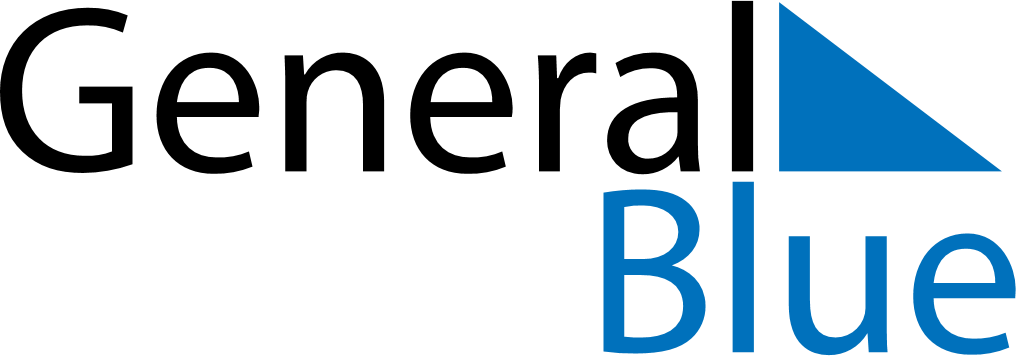 November 2024November 2024November 2024November 2024November 2024November 2024Vintrosa, OErebro, SwedenVintrosa, OErebro, SwedenVintrosa, OErebro, SwedenVintrosa, OErebro, SwedenVintrosa, OErebro, SwedenVintrosa, OErebro, SwedenSunday Monday Tuesday Wednesday Thursday Friday Saturday 1 2 Sunrise: 7:19 AM Sunset: 4:07 PM Daylight: 8 hours and 48 minutes. Sunrise: 7:21 AM Sunset: 4:05 PM Daylight: 8 hours and 43 minutes. 3 4 5 6 7 8 9 Sunrise: 7:24 AM Sunset: 4:02 PM Daylight: 8 hours and 38 minutes. Sunrise: 7:26 AM Sunset: 4:00 PM Daylight: 8 hours and 33 minutes. Sunrise: 7:29 AM Sunset: 3:58 PM Daylight: 8 hours and 28 minutes. Sunrise: 7:31 AM Sunset: 3:55 PM Daylight: 8 hours and 23 minutes. Sunrise: 7:34 AM Sunset: 3:53 PM Daylight: 8 hours and 18 minutes. Sunrise: 7:36 AM Sunset: 3:50 PM Daylight: 8 hours and 14 minutes. Sunrise: 7:39 AM Sunset: 3:48 PM Daylight: 8 hours and 9 minutes. 10 11 12 13 14 15 16 Sunrise: 7:41 AM Sunset: 3:46 PM Daylight: 8 hours and 4 minutes. Sunrise: 7:44 AM Sunset: 3:44 PM Daylight: 8 hours and 0 minutes. Sunrise: 7:46 AM Sunset: 3:41 PM Daylight: 7 hours and 55 minutes. Sunrise: 7:49 AM Sunset: 3:39 PM Daylight: 7 hours and 50 minutes. Sunrise: 7:51 AM Sunset: 3:37 PM Daylight: 7 hours and 46 minutes. Sunrise: 7:53 AM Sunset: 3:35 PM Daylight: 7 hours and 41 minutes. Sunrise: 7:56 AM Sunset: 3:33 PM Daylight: 7 hours and 37 minutes. 17 18 19 20 21 22 23 Sunrise: 7:58 AM Sunset: 3:31 PM Daylight: 7 hours and 32 minutes. Sunrise: 8:01 AM Sunset: 3:29 PM Daylight: 7 hours and 28 minutes. Sunrise: 8:03 AM Sunset: 3:27 PM Daylight: 7 hours and 24 minutes. Sunrise: 8:05 AM Sunset: 3:25 PM Daylight: 7 hours and 20 minutes. Sunrise: 8:08 AM Sunset: 3:24 PM Daylight: 7 hours and 16 minutes. Sunrise: 8:10 AM Sunset: 3:22 PM Daylight: 7 hours and 12 minutes. Sunrise: 8:12 AM Sunset: 3:20 PM Daylight: 7 hours and 8 minutes. 24 25 26 27 28 29 30 Sunrise: 8:14 AM Sunset: 3:18 PM Daylight: 7 hours and 4 minutes. Sunrise: 8:16 AM Sunset: 3:17 PM Daylight: 7 hours and 0 minutes. Sunrise: 8:19 AM Sunset: 3:15 PM Daylight: 6 hours and 56 minutes. Sunrise: 8:21 AM Sunset: 3:14 PM Daylight: 6 hours and 53 minutes. Sunrise: 8:23 AM Sunset: 3:12 PM Daylight: 6 hours and 49 minutes. Sunrise: 8:25 AM Sunset: 3:11 PM Daylight: 6 hours and 46 minutes. Sunrise: 8:27 AM Sunset: 3:10 PM Daylight: 6 hours and 42 minutes. 